(Ф 21.01 - 03)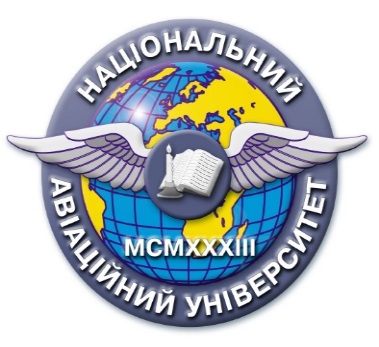 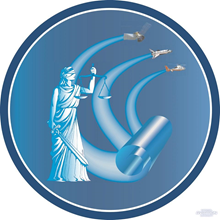 Рівень вищої освіти (перший (бакалаврський), другий (магістерський), третій (освітньо-науковий)перший (бакалаврський)Статус дисципліниПрофесійно орієнтована дисципліна обов’язкового  компонента ОПКурс1Семестр  2Обсяг дисципліни, кредити ЄКТС/ години4,0\120Мова викладанняукраїнськаЩо буде вивчатися (предмет вивчення)Оволодіння понятійним апаратом у сфері права; дослідження наукових шкіл праворозуміння, основ громадянського суспільства, правової держави, конституціоналізму в Україні, прав та свобод людини і громадянина, як філософсько-правових категорій; оволодіння системою знань  у сфері термінів, понять, дефініцій юриспруденції; формування професійного світогляду та правового мислення майбутніх юристів.Чому це цікаво/потрібно вивчати (мета)Формування правового світогляду, системи основоположних знань з філософії права, з метою їх подальшого використання під час вивчення галузей права на юридичному факультеті.Чому можна навчитися (результати навчання)Здобувач вищої освіти ступеня вищої освіти бакалавр зі спеціальності 081 «Право» повинен продемонструвати такі результати навчання: визначати переконливість аргументів у процесі  оцінки заздалегідь невідомих умов та обставин; здійснювати аналіз суспільних процесів у контексті аналізованої проблеми і демонструвати власне бачення шляхів її розв’язання; проводити збір і інтегрований аналіз матеріалів з різних джерел; формулювати власні обґрунтовані судження на основі аналізу відомої проблеми; складати та узгоджувати план власного дослідження і самостійно формувати матеріали за визначеними джерелами; виявляти знання і розуміння основних сучасних правових доктрин, цінностей та принципів функціонування національної правової системиЯк можна користуватися набутими знаннями і уміннями (компетентності)У результаті вивчення навчальної дисципліни студент повиненнабути наступні компетентності: здатність розв’язувати складніспеціалізовані задачі та практичні проблеми у галузі професійноїправничої діяльності або у процесі навчання, що передбачаєзастосування правових доктрин,принципів і правових інститутів іхарактеризується комплексністю та невизначеністю умов;здатність до абстрактного мислення, аналізу і синтезу; здатністьзастосовувати знання у практичних ситуаціях; здатність вчитися іоволодівати сучасними знаннями; здатність бути критичним і самокритичним; здатність працювати в команді; здатністьреалізувати свої права і обов’язки як члена суспільства, усвідомлювати цінності громадянського (вільного демократичного) суспільства та необхідність його сталогорозвитку, верховенства права, прав і свобод людини і громадянинав Україні; здатність зберігати та примножувати моральні,культурні, наукові цінності і досягнення суспільства на основірозуміння історії та закономірностей розвитку права, його місця узагальній системі знань про природу і суспільство та у розвиткусуспільства, техніки і технологій; цінування та повагарізноманітності і мультикультурності; здатність застосовуватизнання з основ теорії та філософії права, знання і розумінняструктури правничої професії та її ролі у суспільстві; повага дочесті і гідності людини як найвищої соціальної цінності, розумінняїх правової природи.Навчальна логістикаЗміст дисципліни: Поняття, предмет, завдання та методологія філософії права. Філософія права Античності та Середньовіччя. Філософія права в Західній Європі у XV- середини ХI ст.. Сучасна філософія права. Філософсько-правова думка в Україні. Правова онтологія та правова антропологія. Правова гносеологія та правова аксіологія Культурологія права Сучасний коституціоналізм в системі право розуміння. Види занять: лекції (17 годин), практичні (34 годин), консультації Методи навчання пояснювально-ілюстративний метод;  метод проблемного викладу; репродуктивний метод; сократівський метод, брейнстормінг (мозковий штурм), ділова (рольова) гра, метод судових трансляцій, метод малих груп,  дослідницький метод.Форми навчання: очна, заочна. дистанційнаПререквізитиЗагальні знання з правознавстваПореквізитиЗнання з юридичної деонтології  можуть бути використані під час написання наскрізного курсового проекту, фахової ознайомлювальної практики, юридичної практики, практичної професійної діяльності..Інформаційне забезпеченняз фонду та репозитарію  НТБ НАУНавчальна та наукова література:Історія західної філософії в контексті вчень про етику обов’язку, державу і право (античність - друга половина ХIХ століття): Навчальний посібник / [Кузьменко В. В. та ін.]. К.: Хай-тек. Прес, 2013. 360 с.Філософія права: Навчальний посібник // Під. Ред. С.С. Сливки. К.: Атіка, 2012. 225 с.Данильян О.Г. Філософія права: Підручник. Харків, 2014. 208 с.Посилання на репозитарій:https://er.nau.edu.ua/handle/NAU/32875Локація та матеріально-технічне забезпеченняАудиторія лекційного і практичного навчання, мультимедійне обладнанняСеместровий контроль, екзаменаційна методикаекзамен, складання професіограм, створення проектів і презентацій.КафедраТеорії та історії держави і праваФакультетЮридичнийВикладач(і)ПІБ    Бородін Іван Лук’янович Посада:  завідувач кафедриНауковий ступінь: доктор юридичних наук Вчене звання: професорПрофайл викладача: http://www.lib.nau.edu.ua/naukpraci/teacher.php?id=11045Тел.: 406-79-14, 0501779367E-mail: ivan.borodin@npp.nau.edu.uaРобоче місце: 1. 457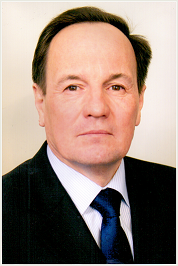 Оригінальність навчальної дисципліниАвторський курсЛінк на дисциплінуhttps://classroom.google.com/u/3/c/MzU3MDk0NTIzNzIy